ГЛОБАЛНИ (ГОДИШЊИ) ПЛАНОВИ РАДА НАСТАВНИКА 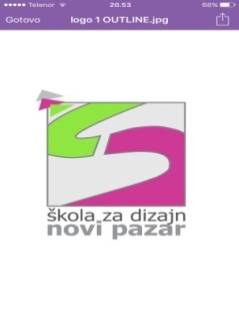 ЗА ШКОЛСКУ  2023-2024. ГОДИНУ План писмених радова (у складу са Књигом евиденције образовно васпитног рада): Презиме и име наставника: Наставни предмет: Разред / одељење: Недељни фонд часова:        Годишњи фонд часова: Наставни планови и програми предмета по коме се реализује програм објављени су у „Службеном гласнику РС- Просветни гласник“: Наставни планови и програми предмета по коме се реализује програм објављени су у „Службеном гласнику РС- Просветни гласник“: Наставни планови и програми предмета по коме се реализује програм објављени су у „Службеном гласнику РС- Просветни гласник“: Наставни планови и програми предмета по коме се реализује програм објављени су у „Службеном гласнику РС- Просветни гласник“: Наставни планови и програми предмета по коме се реализује програм објављени су у „Службеном гласнику РС- Просветни гласник“: Наставни планови и програми предмета по коме се реализује програм објављени су у „Службеном гласнику РС- Просветни гласник“: Наставни планови и програми предмета по коме се реализује програм објављени су у „Службеном гласнику РС- Просветни гласник“: Наставни планови и програми предмета по коме се реализује програм објављени су у „Службеном гласнику РС- Просветни гласник“: Наставни планови и програми предмета по коме се реализује програм објављени су у „Службеном гласнику РС- Просветни гласник“: Наставни планови и програми предмета по коме се реализује програм објављени су у „Службеном гласнику РС- Просветни гласник“: Наставни планови и програми предмета по коме се реализује програм објављени су у „Службеном гласнику РС- Просветни гласник“: Наставни планови и програми предмета по коме се реализује програм објављени су у „Службеном гласнику РС- Просветни гласник“: Наставни планови и програми предмета по коме се реализује програм објављени су у „Службеном гласнику РС- Просветни гласник“: Наставни планови и програми предмета по коме се реализује програм објављени су у „Службеном гласнику РС- Просветни гласник“:                           број                           број                           број                           број                           број од од године. године. Претходни правилници објављени су  у„Службеном гласнику РС- Просветни гласник“: Претходни правилници објављени су  у„Службеном гласнику РС- Просветни гласник“: Претходни правилници објављени су  у„Службеном гласнику РС- Просветни гласник“: Претходни правилници објављени су  у„Службеном гласнику РС- Просветни гласник“: Претходни правилници објављени су  у„Службеном гласнику РС- Просветни гласник“: Претходни правилници објављени су  у„Службеном гласнику РС- Просветни гласник“: Претходни правилници објављени су  у„Службеном гласнику РС- Просветни гласник“: Претходни правилници објављени су  у„Службеном гласнику РС- Просветни гласник“: Претходни правилници објављени су  у„Службеном гласнику РС- Просветни гласник“: Претходни правилници објављени су  у„Службеном гласнику РС- Просветни гласник“: Претходни правилници објављени су  у„Службеном гласнику РС- Просветни гласник“: Претходни правилници објављени су  у„Службеном гласнику РС- Просветни гласник“: Претходни правилници објављени су  у„Службеном гласнику РС- Просветни гласник“: Претходни правилници објављени су  у„Службеном гласнику РС- Просветни гласник“: број:  од .године, .године, број:  број:  од .године, број:  од .године, .године, број:  број:  од .године, Циљеви учења наставног  предмета: Циљеви учења наставног  предмета: Циљеви учења наставног  предмета: Циљ практичне наставе јесте стицање знања и вештина у изради обуће и оспособљавање ученика за самосталан рад.Циљ практичне наставе јесте стицање знања и вештина у изради обуће и оспособљавање ученика за самосталан рад.* За предмете за које су образовни стандарди објављени. Провера остварености прописаних образовних стандарда или циљева учења наставног предмета оствариваће се оцењивањем на основу: ( да/не) * За предмете за које су образовни стандарди објављени. Провера остварености прописаних образовних стандарда или циљева учења наставног предмета оствариваће се оцењивањем на основу: ( да/не) * За предмете за које су образовни стандарди објављени. Провера остварености прописаних образовних стандарда или циљева учења наставног предмета оствариваће се оцењивањем на основу: ( да/не) * За предмете за које су образовни стандарди објављени. Провера остварености прописаних образовних стандарда или циљева учења наставног предмета оствариваће се оцењивањем на основу: ( да/не) * За предмете за које су образовни стандарди објављени. Провера остварености прописаних образовних стандарда или циљева учења наставног предмета оствариваће се оцењивањем на основу: ( да/не) Усменог излагања Теста практичних вештина Теста практичних вештина Теста Самосталног практичног рада Самосталног практичног рада Есеја Графичког рада Графичког рада Домаћег задатака Ангажовања и заинтересованости ученика Ангажовања и заинтересованости ученика Писменог задатка Редовности похађања часова Редовности похађања часова Пројектног задатка Остварене сарадње и узајамног уважавања Остварене сарадње и узајамног уважавања Активности на часу Резултата групног рада с обзиром на постављене задатке Резултата групног рада с обзиром на постављене задатке Праћењем практичног рада Однос према раду Однос према раду Дневника рада Месец Радна недеља по календару Редни број недеље у месецу Редни број недеље у месецу Месец Радна недеља по календару Писмени задаци и графички радови Контролне вежбе (писмена вежба, тест..) септембар октобар новембар децембар јануар фебруар март април мај јун Датум предаје: Урадио: 